      Б.ТАТВАРЫН ТООЦООЛОЛ              			 	                                               ДЕБЕТ                              КРЕДИТ     Тайланг үнэн зөв гаргасан:                                                                  Тайланг хүлээн авсан:        Дарга  /Захирал/: . . . . . . . . . . . . . /                       /                           Татварын улсын байцаагч....................../                      /   Ерөнхий нягтлан бодогч: . . . . . . . . . . . . . . 		            20 … оны … сарын … өдөр                           20 … оны … сарын … өдөрОршин суугч бус этгээдээс суутгасан НӨАТ-ын тайланг   дараа сарын  10-ны дотор харьяалах татварын албанд тайлагнана..                                                                                                                                                              ГТЕГ-ын даргын 2016оны 01дүгээр сарын                                                                                                                                      28-ны өдрийн А/21тоот тушаалын 2дугаар хавсралтОршин суугч бус этгээдээс суутгасан нэмэгдсэн өртгийн албан татварын тайлангийн маягт /ТТ-03б/-ын  хавсралт мэдээ          Мэдээг үнэн зөв гаргасан:                                                    Мэдээг хүлээн авсан:        Дарга  /Захирал/: . . . . . . . . . . . . . /                       /          Татварын улсын байцаагч............../                        /                           Ерөнхий нягтлан бодогч: . . . . . . . . . . . . . .       20 … оны … сарын … өдөр				     20 … оны … сарын … өдөрСуутгасан мэдээг дараа сарын 10-ны дотор харьяалах татварын албанд гаргана. ГТЕГ-ын даргын 2016 оны 01дүгээр сарын28-ны           өдрийн А/21тоот тушаалын 2дугаар хавсралтОршин суугч бус этгээдээс суутгасан нэмэгдсэн өртгийн албан татварын тайлангийн маягт /ТТ-03б/ нөхөх зааварНэмэгдсэн өртгийн албан татвар /цаашид НӨАТ гэх/ суутган төлөгчөөр бүртгэгдсэн эсэхээс үл хамааран хувь хүн,хуулийн этгээд нь Монгол Улсад байрладаггүй оршин суугч бус хувь хүн, хуулийн этгээдээс НӨАТ-ын тухай хуулийн 7.2.5-д заасан бараа, ажил, үйлчилгээг худалдан авсан үнийн дүнгээс энэ хуулийн 16.1.2-т заасны дагуу суутгасан НӨАТ-ын тайланг сарын дүнгээр, төгрөгөөр гарган тухайн ажил гүйлгээ гарсны дараа сарын 10-ны дотор харъяалах татварын албанд хүргүүлнэ.Оршин суугч бус этгээдээс суутгасан НӨАТ-ын тайлан нь суутгасан нэмэгдсэн өртгийн албан татварын тооцоо/А/, татвар тооцоолол/Б/ гэсэн 2 хэсэгтэй байна. А. СУУТГАСАН НЭМЭГДСЭН ӨРТГИЙН АЛБАН ТАТВАРЫН ТООЦОО:Оршин суугч бус хувь хүн, хуулийн этгээдээс худалдаж авсан барааны дүнг /мөр1/, ажил, үйлчилгээний дүнг /мөр 2/- д  тавих бөгөөд тавигдах дүн нь НӨАТ-ын тухай хуулийн 7.2.5 дахь заалтад хамаарах бараа, ажил, үйлчилгээний  дүн  байна.Ногдуулсан НӨАТ буюу “ТУХАЙН САРД СУУТГАН ТӨЛБӨЛ ЗОХИХ НӨАТ” /мөр 3/-д тавигдах дүн нь 2,3 дугаар мөрийн нийлбэр дүнг 10 хувиар үржүүлж гаргасантай тэнцүү байна.Оршин суугч бус этгээдээс суутгасан НӨАТ-ын тайлангийн маягтын хавсралт мэдээнд оршин суугч бус этгээдийн харъяалагдах “Улсын нэр”-/мөр 1/-д Монгол Улсад байрладаггүй, оршин суугч бус хувь хүн, хуулийн этгээдийн харъяалагдах улсын нэрийг сонгох бөгөөд 2 дугаар мөрөнд худалдан авсан барааны дүн, 3 дугаар мөрөнд гүйцэтгэсэн ажил,үзүүлсэн үйлчилгээний дүнг тухайн улс бүрээр  оруулна.                                                        ГААЛЬ,ТАТВАРЫН ЕРӨНХИЙ ГАЗАР                                                                                                                                                         ГТЕГ-ын даргын 2016 оны 01дүгээр сарын28-ны өдрийн А/21тоот тушаалын 2дугаар хавсралтА. СУУТГАСАН НЭМЭГДСЭН ӨРТГИЙН АЛБАН ТАТВАРЫН ТООЦООА. СУУТГАСАН НЭМЭГДСЭН ӨРТГИЙН АЛБАН ТАТВАРЫН ТООЦООА. СУУТГАСАН НЭМЭГДСЭН ӨРТГИЙН АЛБАН ТАТВАРЫН ТООЦОООршин суугч бус иргэн, хуулийн этгээдээс худалдаж авсан барааны дүн1Оршин суугч бус иргэн, хуулийн этгээдээс худалдаж авсан ажил, үйлчилгээний дүн2Суутгасан НӨАТ 3=(1+2)*10% Тайлангийн эхний үлдэгдэлИлүү1Тайлангийн эхний үлдэгдэлДутуу2Тайлант хугацаанд ногдуулсан татварИлүү3Тайлант хугацаанд ногдуулсан татварДутуу4Тайлант хугацаанд төлсөнТайлант хугацаанд төлсөн5Татварын алба болон татвар төлөгч хоорондын тооцоогоор төлсөнТатварын алба болон татвар төлөгч хоорондын тооцоогоор төлсөн6Тайлант хугацаанд төсвөөс буцаан авсанТайлант хугацаанд төсвөөс буцаан авсан7Тайлант хугацаанд хүлээн авсан үлдэгдэлИлүү8Тайлант хугацаанд хүлээн авсан үлдэгдэлДутуу9Тайлант хугацаанд шилжүүлсэн үлдэгдэлИлүү10Тайлант хугацаанд шилжүүлсэн үлдэгдэлДутуу11Тайлант хугацаанд хүчингүй болсонТайлант хугацаанд хүчингүй болсон12Суутган тооцоолсонИлүү13Суутган тооцоолсонДутуу14Тайлангийн эцсийн үлдэгдэлИлүү15Тайлангийн эцсийн үлдэгдэлДутуу16д/дУлсын     нэрБарааны дүнАжил, үйлчилгээний дүнНийт бараа, ажил, үйлчилгээний дүнСуутгасан НӨАТ1234(2+3)4*10%1234Нийт дүн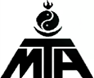 